УКРАЇНАПОЧАЇВСЬКА  МІСЬКА  РАДАВИКОНАВЧИЙ КОМІТЕТР І Ш Е Н Н Явід      березня  2021 року                                                                                                  № проектПро   перереєстрацію  громадян,які перебувають на  квартирномуобліку станом на 26.03.2021 року          Розглянувши  подані  матеріали для перереєстрації громадян керуючись ст. 36. ст. 39, ст. 40   Житлового кодексу Української РСР , пунктом 25 «Правил обліку громадян, які потребують поліпшення житлових умов, і надання їм жилих приміщень в Українській РСР» затверджені постановою Ради Міністрів УРСР і Укрпрофради від 11 грудня 1984 р. № 470 (далі – Правила обліку),  ст. 30 Закону України «Про місцеве самоврядування в Україні» на підставі протоколу громадської комісії з житлових питань при виконавчому комітеті Почаївської міської ради  № 1 від 22.03.2021 року,  виконавчий комітет  міської радиВ и р і ш и в:Провести перереєстрацію громадян, які перебувають на квартирному обліку при виконавчому комітеті Почаївської міської ради, а саме :1.1.Зафіксувати зміни, які пройшли в сім’ях громадян, які стоять на квартирній черзі:       - Струк Олег Генадійович – був зареєстрований по пров. Шевченка,7 в м.Почаїв, на   даний час – вул. Волинська,46 в м.Почаїв (довідка про склад сім’ї додається);        - Андросюк Наталія Володимирівна – було 6 членів сім’ї, на даний час – 5 членів сім’ї (довідка           про склад сім’ї додається). 1.2.Внести у список осіб, які перебувають на квартирному обліку на позачергову чергу   згідно рішення виконавчого комітету №11 від 27 січня 2021  року – Павловського Ігоря Федоровича (склад сім’ї – чотири особи).1.3. .Внести у список осіб, які перебувають на квартирному обліку на позачергову чергу   згідно рішення виконавчого комітету №12 від 27 січня 2021  року – Дилдіну Яну Олександрівну (склад сім’ї – одна).1.4. Зберегти за громадянами, протягом 2-х років з дня зняття з обліку, право на поновлення за датою  перебування на квартирному обліку у  разі надання документів, що посвідчують підстави для перебування на обліку громадян, які потребують поліпшення житлових умов на час прийняття рішення про зняття з квартирного обліку.Затвердити списки громадян ,які перебувають на квартирному обліку за місцем проживання та потребують поліпшення житлових умов станом на 26 березня 2021 року:     2.1.Список осіб,   які  перебувають  на  квартирному  обліку  у  кількості 15 (п’ятнадцять)           сімей  (додаток №1).2.2.Список   осіб,   які   користуються    правом      першочергового     одержання  жилих      приміщень у кількості 2 (дві) сім’ї (додаток №2).     2.3. Список  осіб,  які  користуються  правом  позачергового  одержання    жилих             приміщень у  кількості 8 (вісім) сімей  (додаток №3).Лівінюк В.П.Бондар Г.В.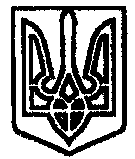 